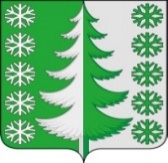 Ханты-Мансийский автономный округ - ЮграХанты-Мансийский муниципальный районмуниципальное образованиесельское поселение ВыкатнойАДМИНИСТРАЦИЯ СЕЛЬСКОГО ПОСЕЛЕНИЯПОСТАНОВЛЕНИЕот 14.06.2023                                                                                                      № 27 п. ВыкатнойОб отмене постановления администрации сельского поселения ВыкатнойДля приведения нормативных правовых актов в соответствие с действующим законодательством Российской Федерации:1. Признать утратившим силу:- постановление администрации сельского поселения Выкатной от 12.05.2023 № 18 «Об утверждении Порядка составления и ведения кассового плана исполнения бюджета сельского поселения Выкатной в текущем финансовом году».2. Настоящее постановление вступает в силу с момента его официального опубликования (обнародования).3. Контроль за исполнением настоящего постановления оставляю за собой.Глава сельскогопоселения Выкатной                                                                       Н. Г. Щепёткин